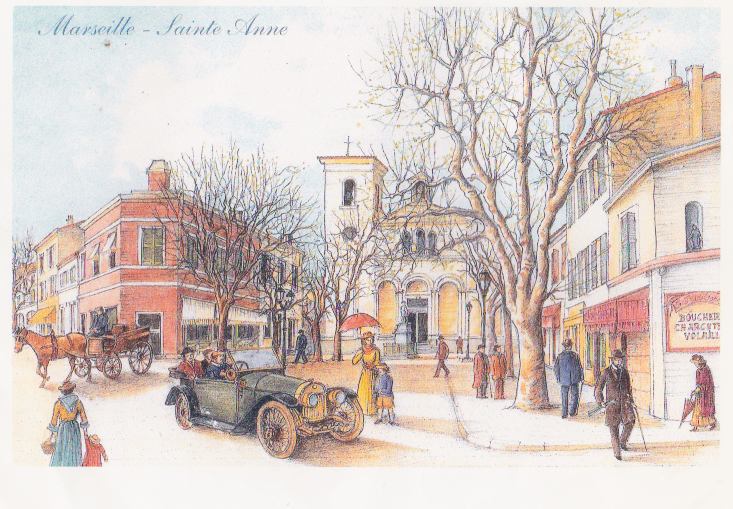 CIQ Sainte Anne388 av de Mazargues13008 MarseilleTel : 07.88.60.67.52Mail : ciq.sainteanne@gmail.com                                                           ADHESION 2023COTISATION ANNUELLE POUR LES PARTICULIERS : 15€ ou 20€ pour un coupleNOM :								PRENOMADRESSE : Téléphone :Adresse mail :							@